All correspondence to: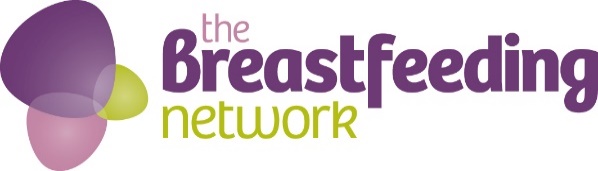 The Breastfeeding NetworkPO Box 11126, Paisley PA2 8YBAdmin Tel: 0844 412 0995 e-mail: recruitment@breastfeedingnetwork.org.ukwww.breastfeedingnetwork.org.uk Private and Confidential
Equality and Diversity Monitoring Form The Breastfeeding Network (BfN) wants to meet the aims and commitments set out in its Equality and Diversity Policy.  This includes not discriminating under the Equality Act 2010, and building an accurate picture of the make-up of the workforce in encouraging equality and diversity.We need the help and co-operation of applicants to enable us to do this, but filling in this form is voluntary.  The information will be entered on a computer and will be kept strictly confidential and separate from your application.  It is not part of the selection process and will not be read by any member of the selection panel.  Information provided will only be used in accordance with the Data Protection Act 2018, to support The BfN Equality and Diversity Policy.Please complete as much of this as you choose and return it with your completed application form to recruitment@breastfeedingnetwork.org.uk.  Gender    Man	 Woman 	 Intersex 	 Non-binary 	 Prefer not to sayIf you prefer to use your own term, please specify here:				Are you married or in a civil partnership?   	 Yes	 No	 Prefer not to sayAge 16-24	 25-29	 30-34	 35-39	 40-44	 45-49 50-54	 55-59	 60-64	 65+	 Prefer not to sayWhat is your ethnicity?Ethnic origin is not about nationality, place of birth or citizenship.  It is about the group to which you perceive you belong.  Please tick the appropriate box.  Asian/Asian British Indian	 Pakistani	 Bangladeshi	 Chinese	 Prefer not to sayAny other Asian background, please write in:  	 			Black/ African/ Caribbean/ Black British African	 Caribbean	 Prefer not to sayAny other Black/African/Caribbean background, please write in:  				Continued overleafMixed/multiple ethnic groups White and Black Caribbean	 White and Black African	 White and Asian	 Prefer not to sayAny other mixed background, please write in:	 			White English	 Welsh	 Scottish	 Northern Irish	 Irish British	 Gypsy or Irish Traveller	 Prefer not to sayAny other white background, please write in:  				Other ethnic group Arab	 Prefer not to sayAny other ethnic group, please write in:  	 			Do you consider yourself to have a disability or health condition? Yes	 No	 Prefer not to say If yes, what is the effect or impact of your disability or health condition on your ability to give your best at work?  Please write in here:The information in this form is for monitoring purposes only.  If you believe you need a ‘reasonable adjustment’, then please discuss this with the recruiting manager.What is your sexual orientation? Heterosexual	 Gay	 Lesbian	 Bisexual	 Prefer not to sayIf you prefer to use your own term, please specify here:				What is your religion or belief? Buddhist	 Christian	 Hindu	 Jewish	 Muslim	 Sikh	 No religion or belief	 Prefer not to sayIf other religion or belief, please write in:					Do you have caring responsibilities? If yes, please tick all that apply None Primary carer of a child/children (under 18) Primary carer of disabled child/children Primary carer of disabled adult (18 and over) Primary carer of older person Secondary carer (another person carries out the main caring role) Prefer not to say